Objetivo del Documento[Programar las actividades a realizar los cambios y sus para atender acciones preventivas y correctivas a la infraestructura de TI,  así como las evaluaciones a los mismos; en este documento se pretende brindar los elementos necesarios para registrar y controlar los cambios y sus evaluaciones.]Abreviaturas y definicionesReferenciasCalendario de evaluacionesForma a utilizar en cada evaluaciónAgenda de Cambios SiguientesBitácora de Cambios y Evaluaciones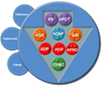 Abreviación o acrónimoDescripción[Siglas, abreviaciones o acrónimos][Escribir una breve descripción y/o significado]Nombre del documentoDescripción y ubicación del documento[Nombre del o los documentos que a los que se hace referencia a los largo del llenado de este formato][Escribir una breve descripción del documento así como su ubicación física o lógica]Ordinaria[Periodo de evaluación ordinaria]Extraordinaria[Periodo de evaluación extraordinario.]Fechas e Identificación de los cambios a evaluar:[Programar mensualmente, dependiendo de las necesidades de la STIC.][Programar mensualmente, dependiendo de las necesidades de la STIC.][Programar mensualmente, dependiendo de las necesidades de la STIC.]Participantes:[Indicar los participantes necesarios para cada sesión.][Indicar los participantes necesarios para cada sesión.][Indicar los participantes necesarios para cada sesión.]Solicitud de Cambio a revisar:[Se deberá elaborar una tabla por cada solicitud de cambio que se incluya en la sesión ordinaria o extraordinaria de evaluación y efectuar el pre-llenado de los Temas y las Actividades a realizar, en caso de que sea viable visualizarlas.][Se deberá elaborar una tabla por cada solicitud de cambio que se incluya en la sesión ordinaria o extraordinaria de evaluación y efectuar el pre-llenado de los Temas y las Actividades a realizar, en caso de que sea viable visualizarlas.][Se deberá elaborar una tabla por cada solicitud de cambio que se incluya en la sesión ordinaria o extraordinaria de evaluación y efectuar el pre-llenado de los Temas y las Actividades a realizar, en caso de que sea viable visualizarlas.][Se deberá elaborar una tabla por cada solicitud de cambio que se incluya en la sesión ordinaria o extraordinaria de evaluación y efectuar el pre-llenado de los Temas y las Actividades a realizar, en caso de que sea viable visualizarlas.][Se deberá elaborar una tabla por cada solicitud de cambio que se incluya en la sesión ordinaria o extraordinaria de evaluación y efectuar el pre-llenado de los Temas y las Actividades a realizar, en caso de que sea viable visualizarlas.]Lista de Acuerdos:TemaAcuerdoActividades a realizarFecha de inicio de actividadesFecha de término de actividadesLista de Acuerdos:[Problema o riesgo que se visualiza][Un acuerdo por renglón][Actividades a realizar derivados del acuerdo][Fecha de inicio de esas actividades][Fecha de término de actividades]Lista de Acuerdos:Lista de Acuerdos:Lista de Acuerdos:Responsable de la minuta y fecha compromiso de entrega:[Se deberá indicar al responsable de la elaboración de la minuta, así como la fecha compromiso de entrega a revisión, pudiendo ser este mismo formato y anexar el documento de firmas autógrafas correspondiente.][Se deberá indicar al responsable de la elaboración de la minuta, así como la fecha compromiso de entrega a revisión, pudiendo ser este mismo formato y anexar el documento de firmas autógrafas correspondiente.][Se deberá indicar al responsable de la elaboración de la minuta, así como la fecha compromiso de entrega a revisión, pudiendo ser este mismo formato y anexar el documento de firmas autógrafas correspondiente.][Se deberá indicar al responsable de la elaboración de la minuta, así como la fecha compromiso de entrega a revisión, pudiendo ser este mismo formato y anexar el documento de firmas autógrafas correspondiente.][Se deberá indicar al responsable de la elaboración de la minuta, así como la fecha compromiso de entrega a revisión, pudiendo ser este mismo formato y anexar el documento de firmas autógrafas correspondiente.]Id. de la Solicitud de cambioDescripción cambio solicitadoResponsable del cambioFecha programadaFecha de realizaciónRecursos requeridosObservaciones[Deberá indicarse la identificación y localización de la totalidad de la información que forma el expediente del cambio.][Deberá indicarse el nombre, cargo y ubicación.][Deberán indicarse los recursos de TIC, de los diversos ambientes involucrados para la ejecución del cambio.]Descripción del CambioImpactoFecha de evaluaciónAprobadorAceptado
/RechazadoFecha de aplicaciónActualización de la imagen institucionalBajoJUN 15Mtra. Lourdes Zaldívar MartínezAceptadoJUN 15Actualización de la imagen institucionalBajoDIC 20M. en I. María Isabel Garrido GalindoAceptadoDIC 20